الاتحاد الدولي لحماية الملكية الصناعية (اتحاد باريس)اللجنة التنفيذيةالدورة الثانية والخمسون (الدورة العادية التاسعة والأربعون)جنيف، من 23 سبتمبر إلى 2 أكتوبر 2013التقريرالذي اعتمدته اللجنة التنفيذيةتناولت اللجنة التنفيذية البنود التالية التي تعنيها من جدول الأعمال الموحّد (الوثيقة A/51/1): 1 و2 و3 و4 و5 و6 و8 و9 و11 و12 و13 و14 و15 و16 و19 و20 و21 و22 و23 و47 و48.وترد التقارير الخاصة بالبنود المذكورة في التقرير العام (الوثيقة A/51/20).وانتخب السيد جاستن سوبيون (ترينيداد وتوباغو) رئيسا للجنة التنفيذية؛ وانتخب السيد جود كوامي أوساي (غانا) والسيد هي هوا (الصين) نائبين للرئيس.[نهاية الوثيقة]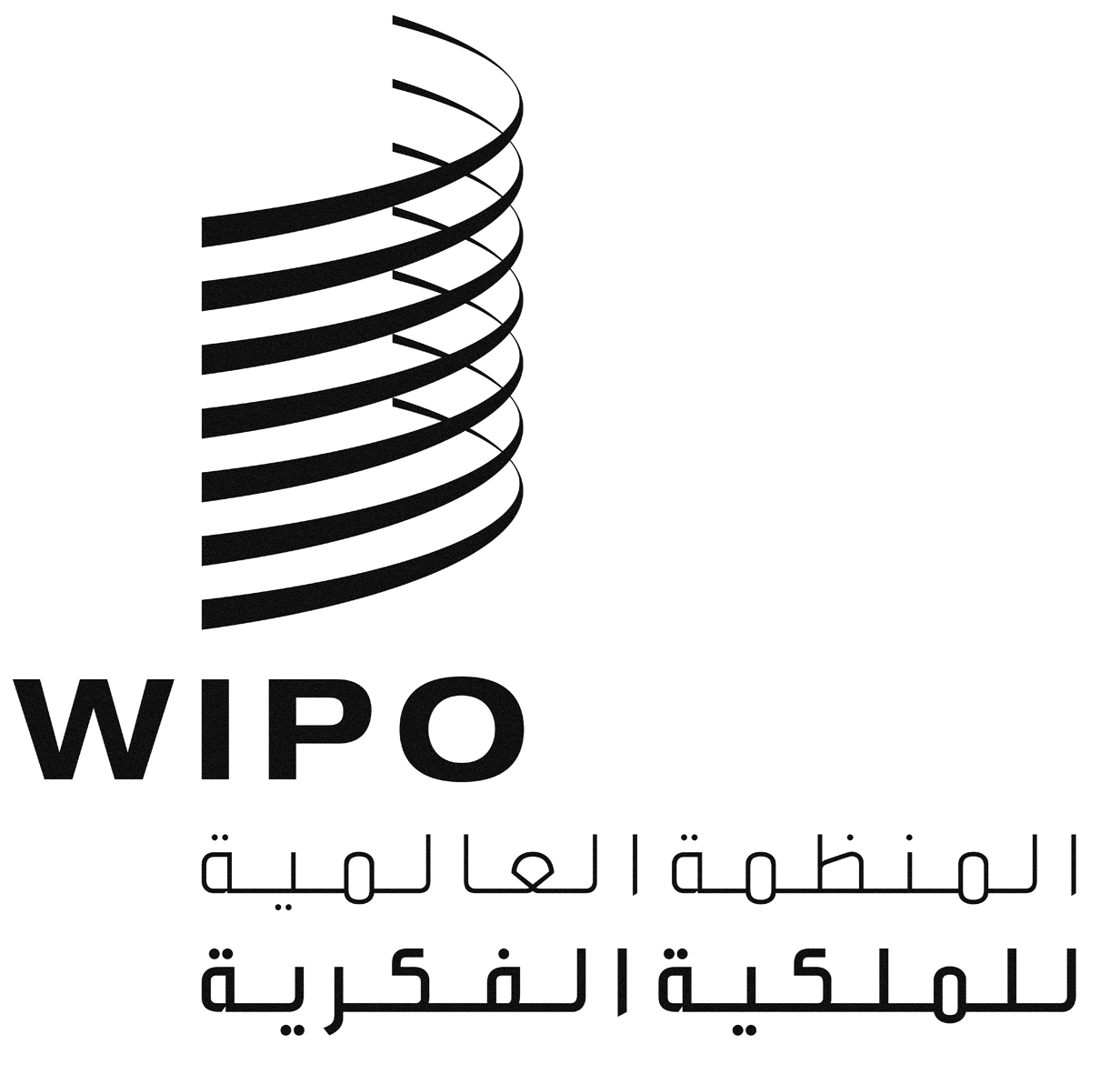 AP/EC/52/1P/EC/52/1P/EC/52/1الأصل: بالإنكليزيةالأصل: بالإنكليزيةالأصل: بالإنكليزيةالتاريخ: 2 أكتوبر 2013التاريخ: 2 أكتوبر 2013التاريخ: 2 أكتوبر 2013